Connect to Cerner’s Patient Portal - iPhoneDid you know that you can access your patient portal via the Health app on your iPhone?  In a few easy steps, you can easily connect to the patient portal and receive information such as your medications, immunizations, lab results, and more. 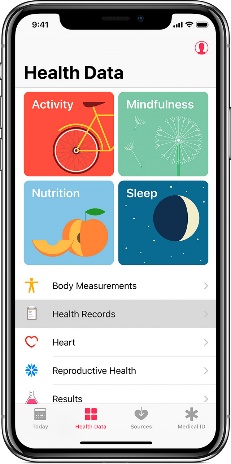 Add your health records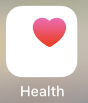 Open the Health app, then tap the Health Data tab. 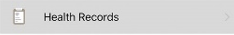 Tap Health Records > Get Started.Search for Southwest Memorial Hospital, then tap it.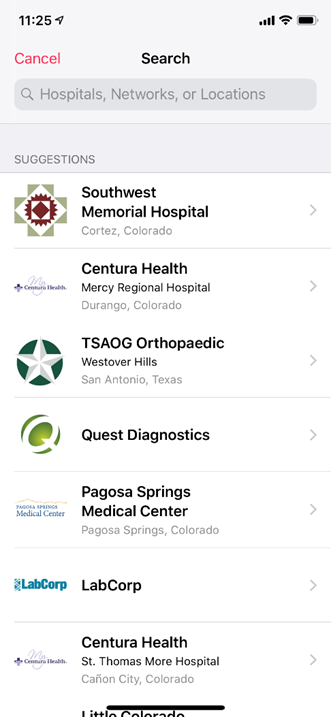 Under Available To Connect, choose Southwest Memorial Hospital.  Then click Add health records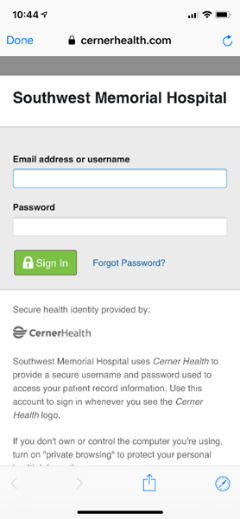 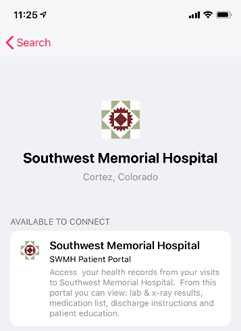 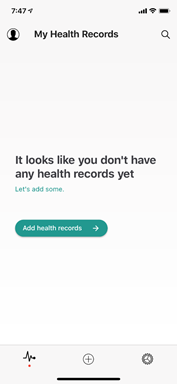 Sign in to the portal using your email address and password.